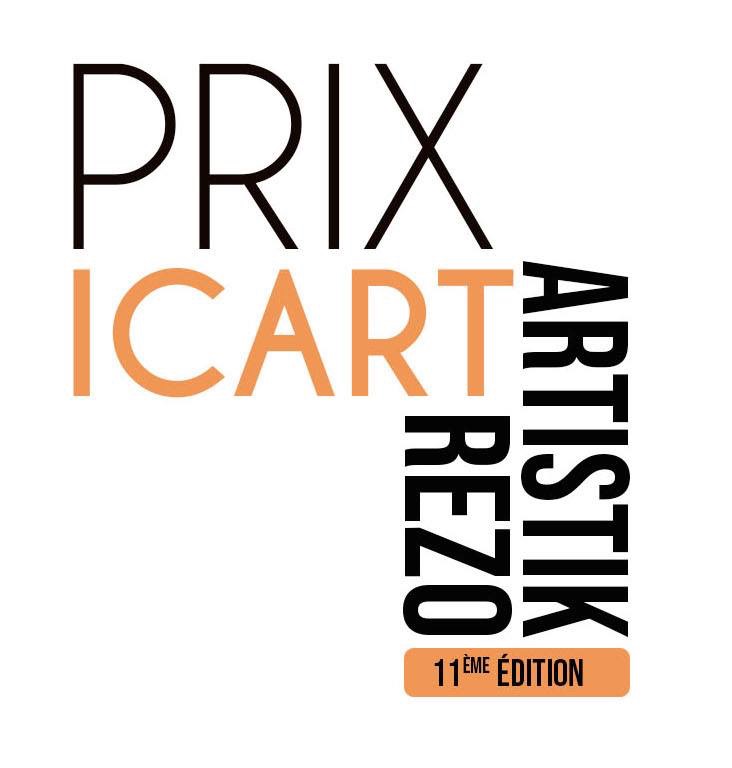 PRIX ICART ARTISTIK REZOFormulaire d’inscriptionArtiste ou CollectifNom(s) : Prénom(s) :Nom(s) d’artiste :Date de naissance(s) :Ville(s) de naissance(s) :Nationalité(s) :Statut (étudiants ou professionnels) :Adresse(s) postale(s) :Mobile(s) :E-mail :Site web :Réseaux sociaux :Comment avez-vous découvert le Prix ? : Joindre le CV lors de l’envoi du formulaireŒuvresVous avez la possibilité de nous soumettre entre 1 et 5 oeuvres en précisant les informations ci-dessous et en joignant une photographie de l’oeuvre :Oeuvre 1Visuels (jpeg ou pdf) :Titre :Date :Dimensions :Techniques et supports :Mode d’accrochage :Matériel à prévoir :Autres :Oeuvre 2Visuels (jpeg ou pdf) :Titre :Date :Dimensions :Techniques et supports :Mode d’accrochage :Matériel à prévoir :Autres :Oeuvre 3Visuels (jpeg ou pdf) :Titre :Date :Dimensions :Techniques et supports :Mode d’accrochage :Matériel à prévoir :Autres :Oeuvre 4Visuels (jpeg ou pdf) :Titre :Date :Dimensions :Techniques et supports :Mode d’accrochage :Matériel à prévoir :Autres :Oeuvre 5Visuels (jpeg ou pdf) :Titre :Date :Dimensions :Techniques et supports :Mode d’accrochage :Matériel à prévoir :Autres :Description de l’œuvre et démarche de l’artiste (1 page maximum)